Рекомендации строгим родителям:Нельзя наказывать и ругать ребенка:• когда он болен, плохо себя чувствует или еще не набрался сил после перенесенной болезни. В этот период детская психика особенно уязвима, а реакции непредсказуемы;• когда он ест, перед сном и после сна;• сразу после того, как он получил физическую или душевную травму, например, упал, подрался, принес плохую оценку и т.д.;• если он при всем старании никак не может победить страх, невнимательность, какие-то недостатки;• если он очень подвижен, чем утомляет и нервирует вас;• если он кажется вам несообразительным, неспособным, неповоротливым;• если вы в плохом настроении, устали, чем-то огорчены или раздражены. Гнев, который вы в таком состоянии обрушиваете на детей, всегда несправедлив. Согласитесь, в таких случаях вы попросту срываете на детях зло.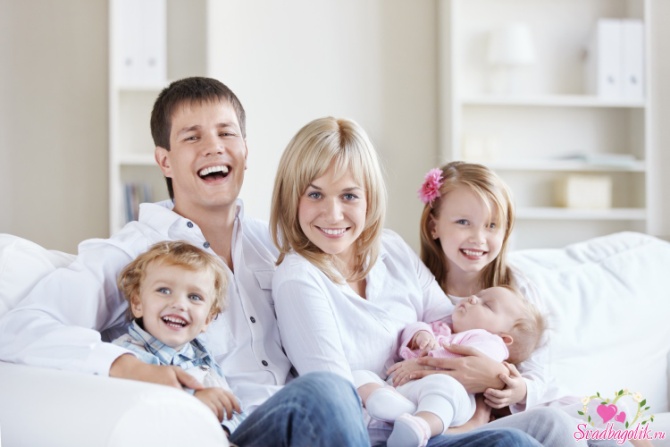 Слово «воспитание» образовано от слов «питание», «впитывание». Не зря ученые отмечают единство корней этих слов. Ребенок в детстве, подобно губке, «впитывает» в себя все то, что «вливают» в него родители.Можно долго ругать, наказывать ребенка, делать ему замечания за то, что он ругается матом, или не здоровается с соседями, или совершенно не любит читать книги, или вместо занятий спортом предпочитает лежать у телевизора, или пристрастился к табакокурению, или…Это бессмысленно, если папа для «красного словца» по поводу и без не стесняется использовать в своей речи нецензурные выражения, если мама при виде надоевшей ей своими замечаниями соседки демонстративно отворачивается на лестничной площадке, если все члены семьи скорее посмотрят телевизор, чем возьмутся за книгу или теннисную ракетку, если ребенок видит, с каким наслаждением курит его отец или мать…"Главный принцип воспитания – воспитание личным примером"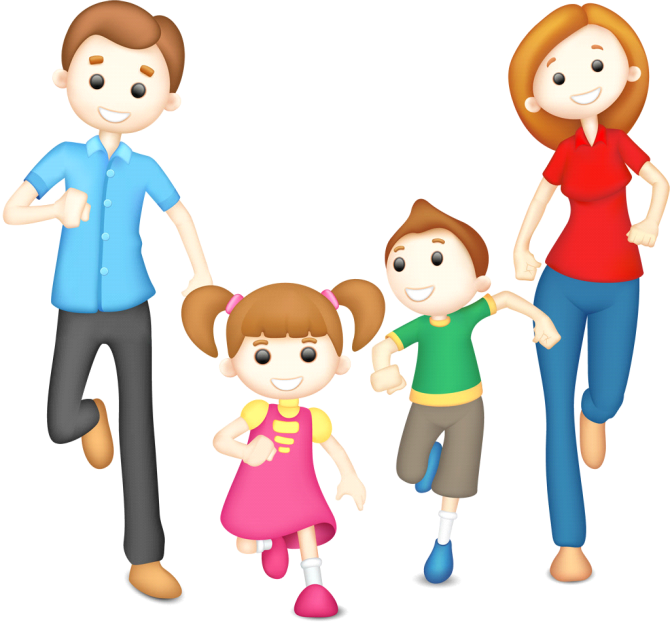 ОГКУСО СРЦН «Рябинка»2021г.Как помочь ребенку в преодолении неуверенности"Никогда не подчеркивайте вслух такую черту характера своего ребенка, как неуверенность. Не демонстрируйте эту черту характера другим людям;Поощряйте общение своего ребенка с детьми, которые младше его по возрасту. Это придаст ему уверенность в своих силах;Если ребенок сам выбирает для себя общество младших по возрасту детей, не позволяйте себе иронизировать над ним по этому поводу и не мешайте ему;Не ставьте своего ребенка в неловкие ситуации, особенно при встрече с незнакомыми людьми или при большом скоплении народа;Вселяйте в своего ребенка уверенность в свои силы. Вместо слов «Я так за тебя боюсь» пусть лучше звучат слова «Я в тебе уверен»;Критикуйте своего ребенка как можно меньше. Ищите любую возможность показать его положительные стороны;Не сравнивайте своего ребенка и его качества характера с качествами характера других детей;Позволяйте своему ребенку проявить инициативу в преодолении неуверенности, заметьте ее вовремя и оцените;Хвалите своего ребенка за достижения, которые дались ему с трудом и упорством;Ставьте перед своим ребенком посильные задачи и оценивайте их достижение;Не мешайте своему ребенку ошибаться, не подменяйте его жизненный опыт своим;Говорите со своим ребенком по душам, давайте возможность выговориться, поделиться наболевшим.Спрашивайте своего ребенка о его проблемах, если он вам сам ничего не говорит; делайте это тактично и тепло; Будьте рядом с ним, если он в этом нуждается!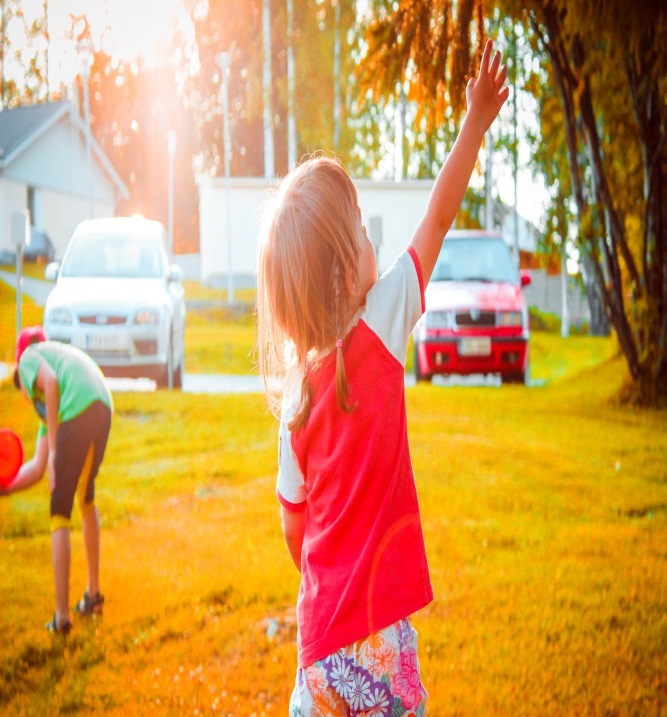 "55 способов сказать ребёнку «Я тебя люблю»"Молодец! Хорошо! Удивительно! Великолепно! Гораздо лучше, чем я ожидал. Ты лучше, чем все, кого я знаю. Прекрасно! Грандиозно! Незабываемо! Остроумно! Именно этого мы давно ждали. Это трогает меня до глубины души. Сказано здорово, просто и ясно. Экстра – класс! Талантливо! Ты одарённый, ты сегодня много сделал. Уже лучше. Отлично! Ещё лучше, чем прежде! Потрясающе! Классно! Поразительно! Неподражаемо! Красота! Как в сказке! Очень ясно. Ярко, образно. Очень эффектно! Ты просто чудо! Прекрасное начало. Ты на верном пути. Здорово! Ух!!! Ты в этом разобрался. Ты ловко это делаешь. Поздравляю! Это как раз то, что нужно. Я тобой горжусь. Я просто счастлив. Мне очень важна твоя помощь. Работать с тобой просто радость. Ты мне необходим. Для меня важно всё, что тебя волнует, тревожит и радует. Я сойду с ума, если с тобой что-то случится. Для меня нет никого красивее тебя. С каждым днём у тебя получается всё лучше! Научи меня делать также! Тут мне без тебя не обойтись. Я знал, что тебе это по силам. Ты мне нужен именно такой, какой есть. Никто мне не может заменить тебя. Я горжусь тем, что тебе это удалось. Я сам не смог бы сделать лучше.К этому ещё осталось добавить: «Я люблю тебя»!